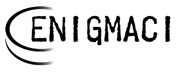 Regulamin Samorządu UczniowskiegoSpołecznej Szkoły Podstawowej nr 2 STO
im. Polskich Matematyków Zwycięzców Enigmy§ 1Postanowienia wstępneSamorząd Uczniowski tworzą wszyscy pełnoprawni uczniowie szkoły.Samorząd działa w oparciu o prawa oraz zasady niniejszego regulaminu, który nie może być sprzeczny ze statutem szkoły.Organy samorządu są jedynymi reprezentantami ogółu uczniów.Działalność samorządu wspiera i nadzoruje opiekun lub opiekunowie wybrani przez dyrekcję szkoły.§ 2Cele działania samorząduCelem samorządu jest kształtowanie samodzielnego i świadomego kierowania swoim postępowaniem, kształtowanie postawy, która prowadzi do identyfikowania się z celami i zadaniami społeczności szkolnej, uznaniu ich za własne, dążenie do ich realizacji z własnej inicjatywy i poczucia własnej za nie odpowiedzialności.Realizacja celów winna być połączona z dbałością o kształtowanie i rozwijanie patriotyzmu, dbanie o dobre imię szkoły, o jej honor, kultywowanie i wzbogacanie jej tradycji.§ 3Zadania samorząduUchwalenie regulaminu samorządu uczniowskiego.Wyrażanie opinii dotyczącej problemów młodzieży, branie udziału w formowaniu przepisów wewnętrznych regulujących życie społeczności uczniowskiej.Możliwość przedstawienia Radzie Rodziców, Radzie Pedagogicznej oraz dyrektorowi szkoły wniosków i opinii we wszystkich sprawach szkoły, w szczególności dotyczących realizacji podstawowych praw uczniów.Wyrażanie opinii o pracy nauczyciela na wniosek dyrektora szkoły.Rozwijanie zainteresowań naukowych, kulturalnych, sportowych, turystycznych, organizowanie rozrywki.Organizowanie imprez przez SU o charakterze poważnym i rozrywkowym na terenie szkoły.Organizowanie pomocy koleżeńskiej uczniom napotykającym trudności w szkole i środowisku uczniowskim.Zapobieganie konfliktom i rozstrzyganie sporów między uczniami oraz między uczniami i nauczycielami. W celu wymiany informacji i współdziałania z innymi organami spoza szkoły prezydium może zaprosić na swoje posiedzenie przedstawicieli samorządów uczniowskich innych szkół. § 4Uprawnienia samorząduSamorząd uczniowski może przedstawić dyrektorowi, radzie pedagogicznej, radzie rodziców opinie i wnioski we wszystkich sprawach szkoły, które dotyczą realizacji podstawowych praw uczniów. § 5Zasady i tryb wyborów rady samorządu uczniowskiegoKadencja organów samorządu trwa jeden rok od momentu wybrania. Tę samą funkcję pochodzącą z wyboru uczeń może pełnić nie dłużej niż przez 2 kadencje.We wrześniu przedstawiciele uczniów z klasy ósmej wraz z opiekunem samorządu zobowiązani są do przeprowadzenia nowych wyborów.Rada samorządu (prezydium) składa się z co najmniej 3 uczniów w tym:przewodniczącego,zastępcy przewodniczącego,rzecznika ds. uczniowskich;sekretarza,członków.Kandydować w wyborach może każdy uczeń uczęszczający do szkoły i nie sprawiający kłopotów wychowawczych. Kandydaci są wybierani z klas od IV do VIII – mogą to być również członkowie rady klasowej.Członkowie komisji wyborczej i komisji skrutacyjnej wybierani są przez opiekuna samorządu. W skład obu komisji wchodzą uczniowie szkoły. Ilość członków komisji zależna jest od potrzeb. Po wyznaczeniu składu komisji ich członkowie wybierają spośród siebie przewodniczącego, jego zastępcę i sekretarza.Zadaniem komisji wyborczej jest m.in. przygotowanie kart do głosowania oraz przeprowadzenie wyborów.Zadaniem komisji skrutacyjnej jest przeliczenie głosów.Wybory powinny zostać poprzedzone kampanią wyborczą trwającą minimum jeden tydzień, podczas której kandydaci mają prawo zaprezentowania własnego programu działania w strukturach samorządu uczniowskiego.Wybory są przeprowadzone w trybie tajnym, a wszyscy uczniowie na kartach do głosowania dokonują wyboru przewodniczącego samorządu uczniowskiego 
( poprzez zakreślenie nazwiska kandydata). Można oddać tylko jeden głos. Przewodniczącym zostaje kandydat, który otrzymał największą liczbę głosów.Zastępcą przewodniczącego, rzecznikiem ds. uczniowskich, sekretarzem zostają uczniowie wybrani poprzez głosowanie na najbliższym spotkaniu Samorządu Uczniowskiego. Akcję wyborczą na terenie szkoły przeprowadzają przedstawiciele klasy VIII wraz z opiekunami. Podają wyniki do publicznej wiadomości poprzez ogłoszenie nowego składu przez radiowęzeł szkolny, wywieszając ogłoszenie na tablicy SU oraz opiekunowie umieszczają ogłoszenie w dzienniku elektronicznym Librus. W przypadku niekompetencji członka rady samorządu uczniowskiego pozostali członkowie wraz z opiekunem mają prawo odwołać go z pełnionej funkcji, co jednak nie oznacza równoczesnego pozbawienia członkostwa w radzie.Niekompetencją jest m.in. niewypełnienie obowiązków i zadań wynikających z pełnienia danej funkcji, działanie niezgodne z regulaminem samorządu, ośmieszanie pełnionej przez siebie funkcji, działanie na szkodę społeczności uczniowskiej, rady samorządu uczniowskiego i innych organów szkolnych, a także zachowanie niegodne ucznia.Członek, któremu zarzuca się niekompetencję, ma prawo odwołać się do ogólnego zebrania uczniów. Po przedstawieniu przez niego odpowiednich argumentów zebranie może odwołać decyzję rady.§ 5Obowiązki ogólnego zebrania uczniówUchwalenie regulaminu samorządu.Uchwalenie ewentualnych zmian i uzupełnień regulaminu.Uchwalenie głównych elementów programu działania samorządu.§ 6Zadania Samorządu Uczniowskiego Samorząd Uczniowski dla wykonania określonych zadań może powołać stałe lub doraźne komisje spośród swoich członków oraz osób spoza szkoły współdziałających z nimi.Samorząd ma prawo tworzyć różne sekcje w ramach swojej pracy, aby dać uczniom możliwość wszechstronnego rozwoju.Ogólne zebranie klasowe wysuwa propozycje zmian w regulaminie i harmonogramie pracy samorządu uczniowskiego. § 7 FunduszeSamorząd może tworzyć własne fundusze, które służą do finansowania jego działalności.Dysponentami funduszy są: Opiekunowie wraz z Samorządem uczniowskim.Dysponowanie funduszami następuje w porozumieniu z opiekunem samorządu, a w sprawach większych wydatków również na podstawie uchwały właściwej rady.Fundusze samorządu tworzy się: z kwot uzyskanych za wykonaną przez uczniów odpłatnie pracę, z dochodów uzyskanych z imprez organizowanych przez samorządy, z dochodów za zbiórkę surowców wtórnych, ze środków przekazywanych przez radę rodziców i inne organizacje oraz instytucje.Operacje finansowe i dokumentację należy prowadzić zgodnie z ogólnymi zasadami obowiązującymi w tej materii, w taki sposób, aby zapewniona była rzetelność i dokładność ewidencji.§ 8Przepisy końcoweSamorząd Uczniowski poprzez różne formy swojego działania zapewnia realizację uprawnień statutowych w społeczności uczniowskiej.Szkoła powinna być wspólnym dziełem nauczycieli i uczniów, w której mają miejsce wzajemna życzliwość, tolerancja, zrozumienie, zaufanie i skuteczna komunikacja pomiędzy uczniami, a nauczycielami.Regulamin wchodzi w życie z dniem zatwierdzenia przez dyrektora szkoły.Oryginał regulaminu przechowuje opiekun samorządu uczniowskiego. Regulamin jest również ogólnie dostępny w bibliotece szkoły.Skład Samorządu Uczniowskiego w roku szkolnym 2023/2024:Przewodniczący SU: Maksymilian Zdanowicz kl.7bZastępcy Przewodniczącego: Zofia Leszczyńska kl.8a, Bartosz Dąbrowski kl.4cRzecznik ds. uczniowskich: Karolina Olszewska kl.6bSekretarz: Marcel Pyszczek kl.5aCzłonkowie SU:- Lena Podlaska kl. 6b
- Michalina Reinholz kl. 4b- Ada Suchodolska kl.6a- Antonina Brzozowska kl.5a- Julia Woźniak kl.8b- Julia Piędel kl.8b- Wiktoria Chacińska kl.8a- Maria Banaś kl.8b- Wiktoria Sańko kl.8b- Joanna Andrzejak kl.8a- Nadia Knap kl.8a- Amelia Owczarek kl.4cWarszawa, 09.10.2023OŚWIADCZENIE CZŁONKÓW SAMORZĄDU UCZNIOWSKIEGONiniejszym oświadczam, że zapoznałem/-am się z treścią regulaminu Samorządu Uczniowskiego Społecznej Szkoły Podstawowej nr 2 im. Polskich Matematyków Zwycięzców Enigmy STO obowiązującego w roku szkolnym 2023/2024.Maksymilian Zdanowicz ……………………………………………..Zofia Leszczyńska …………………………………………………….Bartosz Dąbrowski …………………………………………………….Karolina Olszewska ………………………………………………………Marcel Pyszczek …………………………………………………………Lena Podlaska …………………………………………………………..Michalina Reinholz …………………………………………………..Ada Suchodolska ………………………………………………………Antonina Brzozowska ………………………………………………Julia Woźniak …………………………………………………………..Julia Piędel ……………………………………………………………….Wiktoria Chacińska …………………………………………………………Maria Banaś …………………………………………………………………Wiktoria Sańko………………………………………………………………Joanna Andrzejak ……………………………………………………………Nadia Knap……………………………………………………………………Amelia Owczarek ……………………………………………………………